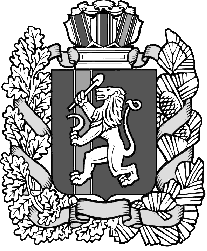 Нижнетанайский сельский Совет депутатовДзержинского районаКрасноярского краяРЕШЕНИЕ с. Нижний Танай01.08.2018 г.								№16-63РО Правилах работы общественных кладбищ и порядке их содержанияНа основании пункта 4 статьи 18 Федерального закона от 12 января . № 8-ФЗ «О погребении и похоронном деле», статьи 7 Устава Нижнетанайского сельсовета в соответствии с Постановлением Главного государственного санитарного врача Российской Федерации от 28.06.2011 № 84 «Об утверждении СанПиН 2.1.2882-11 «Гигиенические требования к размещению, устройству и содержанию кладбищ, зданий и сооружений похоронного назначения», Нижнетанайский сельский Совет депутатовРЕШИЛ:1.Утвердить Правила работы муниципальных общественных кладбищ и порядок их содержания (приложение 1).2. Считать утратившим силу решение Нижнетанайского сельского Совета депутатов №43-122Р от 06.12.2013 «О правилах работы общественных кладбищ и порядке их содержания»3. Решение вступает в силу в день, следующий за днем его официального обнародования.Председатель Совета депутатов                                             Н.И.МарфинПриложение 1 к решению   Нижнетанайского сельского Совета депутатов от 01.08.2018 г. № 16-63 РПРАВИЛАРАБОТЫ МУНИЦИПАЛЬНЫХ ОБЩЕСТВЕННЫХ КЛАДБИЩИ ПОРЯДОК ИХ СОДЕРЖАНИЯСтатья 1. Общие положения1.Муниципальные общественные кладбища муниципального образования Нижнетанайский сельсовет открыты для посещений ежедневно.Захоронение умерших производится ежедневно с _12:00__ до _16:00__ часов.2.Земельный участок для захоронения умершего отводится по установленным нормам администрацией муниципального образования.В пределах отведенного земельного участка после захоронения могут устанавливаться надгробные сооружения в соответствии с утвержденными размерами.Статья 2. Требования к устройству и содержанию общественных муниципальных кладбищ1.Устройство муниципальных общественных кладбищ должно соответствовать Гигиеническим требованиям к размещению, устройству и содержанию кладбищ, зданий и сооружений похоронного назначения, утвержденным Постановлением Главного государственного санитарного врача Российской Федерации от 28.06.2011 № 84 «Об утверждении СанПиН 2.1.2882-11.2. На территории муниципальных общественных кладбищ должно быть обеспечено:1.) систематическая уборка всей территории кладбища и своевременный вывоз мусора;2.) соблюдение правил пожарной безопасности;3) сохранность и содержание территории кладбища, ее ограды, дорог;4) уход за зелеными насаждениями на всей территории кладбища5) общественный туалет.Статья 3. Содержание могил и надмогильных сооруженийЛица, ответственные за захоронения, обязаны содержать надмогильные сооружения и зеленые насаждения (оформленный могильный холм, памятник, цоколь, цветник, необходимые сведения о захоронениях) в надлежащем состоянии собственными силами либо силами организаций, оказывающих ритуальные услуги.Статья 4. Порядок захоронения, установки надмогильных сооружений, эксгумации останков1.Захоронение умершего производится в соответствии с санитарными правилами на основании предъявленного свидетельства о смерти и паспорта захоронения, выданного администрацией муниципального образования.2. На новых участках кладбища или прирезанных участках захоронения производятся в последовательном порядке.3.Повторное захоронение в одну и ту же могилу тел родственника (родственников) допускается не ранее, чем через 15 лет после последнего захоронения с разрешения администрации муниципального образования и по письменному заявлению граждан (организаций), на которых зарегистрирована могила.4.На свободном месте земельного участка, на котором похоронен родственник умершего гражданина, захоронение разрешается администрацией муниципального образования по письменному заявлению граждан (организаций), на которых зарегистрирована могила.4.Захоронения в могилы, признанные в установленном порядке бесхозными, производятся на общих основаниях по истечении двадцати лет с момента погребения.5. При захоронении на могильном холме устанавливается надгробный знак с указанием фамилии, имени и отчества, даты смерти.6.Надмогильные сооружения не должны по высоте превышать следующие максимальные размеры:- памятники над захоронением тел – ;- ограды - .Надмогильные сооружения устанавливаются в пределах отведенного земельного участка.7. Установленные гражданами (организациями) надмогильные сооружения (памятники, цветники и др.) являются их собственностью.8. Надмогильные сооружения (памятники, ограды, цветники, цоколи и др.) на могилах архивного периода устанавливаются или заменяются на другие с разрешения администрации муниципального образования.9.Установка памятников, стел, мемориальных досок, других памятных знаков и надмогильных сооружений не на месте захоронения запрещается.10.Установка новых или нанесение на имеющиеся надмогильные сооружения надписей, не отражающих сведений о действительно захороненных в данном месте умерших, запрещается.11.Лица, установившие превышающие утвержденные размеры надмогильные сооружения, предупреждаются в течение 20 дней о допущенном нарушении, после чего по истечении 2 месяцев комиссией, созданной администрацией муниципального образования, принимается решение об их сносе с отнесением стоимости работ на владельца сооружения.Статья 5. Правила посещения кладбищ, права и обязанности граждан1. Граждане (организации), произведшие захоронения, обязаны содержать захоронения и надмогильные сооружения в надлежащем состоянии.2. На территории кладбища посетители должны соблюдать общественный порядок и тишину.3. На территории кладбища запрещается:1) засорять территорию;2) осквернять памятники и мемориальные доски, портить надгробные сооружения, мемориальные доски;3) ломать зеленые насаждения, рвать цветы;4) выгуливать собак, иных домашних животных, ловить птиц;5) разводить костры, добывать песок и глину, резать дерн;6) находиться в состоянии алкогольного опьянения;7) производить копку ям для добывания грунта, оставлять запасы строительных материалов и других материалов;8) заниматься торговлей;9) кататься на мопедах, мотороллерах, мотоциклах, автомобилях;4.Посетители-инвалиды и престарелые граждане могут пользоваться легковым транспортом для проезда на территорию кладбища.